Министерство науки и высшего образования Российской ФедерацииФедеральное государственное бюджетное образовательное учреждениевысшего образования«Владимирский государственный университетимени Александра Григорьевича и Николая Григорьевича Столетовых»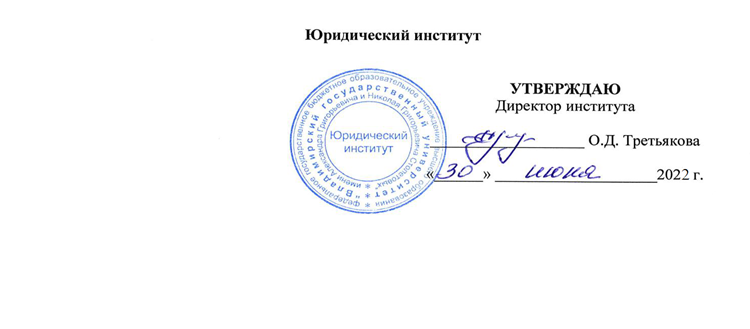 (ВлГУ)ФОНД ОЦЕНОЧНЫХ МАТЕРИАЛОВ (СРЕДСТВ)ПО ДИСЦИПЛИНЕЗЕМЕЛЬНОЕ ПРАВОСпециальность40.05.04 Судебная и прокурорская деятельностьСпециализацияСудебная деятельностьг.  Владимир 20221. ПЕРЕЧЕНЬ КОМПЕТЕНЦИЙ И ПЛАНИРУЕМЫЕ РЕЗУЛЬТАТЫ ОБУЧЕНИЯ ПО ДИСЦИПЛИНЕ Планируемые результаты обучения по дисциплине, соотнесенные с планируемыми результатами освоения ОПОП (компетенциями и индикаторами достижения компетенций)2. ОЦЕНОЧНЫЕ МАТЕРИАЛЫ ДЛЯ ПРОВЕДЕНИЯ ТЕКУЩЕГО КОНТРОЛЯ УСПЕВЕМОСТИ ПО ДИСЦИПЛИНЕРейтинг-контроль № 1Вариант 1.1. Предмет земельного права. 2. Метод правового регулирования земельных отношений. 3. Принципы земельного права.4. Земельное законодательство. 5. Понятие и содержание земельного правоотношения.Вариант 2.1. Основания возникновения и прекращения земельных правоотношений. 2. Виды земельных правоотношений. 3. Особенности земли как объекта правового регулирования и основные понятия земельного права. 4. Система земельного права. 5. Объекты земельных правоотношений.Рейтинг-контроль № 2Вариант 1.1. Место земельного права в общей системе права России. 2. Понятие права собственности на землю. 3. Право государственной собственности на землю. 4. Право муниципальной собственности на землю. 5. Право общей собственности на землю.Вариант 2.1. Основания возникновения и изменения права собственности на землю. 2. Основания прекращения права собственности на землю. 3. Вещные права на землю. 4. Аренда земельного участка. 5. Основания и правовые последствия прекращения вещных прав на землю.Рейтинг-контроль № 3Вариант 1.1. Понятие земельно-правовых сделок. 2. Земельно-правовые сделки, влекущие за собой смену собственника земельного участка. 3. Земельно-правовые сделки, не сопровождающиеся сменой собственника земельного участка. 4. Государственная регистрация прав на земельные участки и сделок с ними. Документы, удостоверяющие права на земельный участок. 5. Понятие государственного управления землепользованием.Вариант 2.1. Органы, осуществляющие государственное управление землепользованием. 2. Полномочия субъектов РФ в области управления землепользованием. 3. Полномочия местных органов власти в области управления землепользованием. 4. Понятие и функции ответственности за нарушение земельного законодательства. 5. Виды ответственности за нарушение земельного законодательства.3. ПРОМЕЖУТОЧНАЯ АТТЕСТАЦИЯ ПО ДИСЦИПЛИНЕVII семестрПримерный перечень вопросов к зачету с оценкой 1. Предмет земельного права. 2. Метод правового регулирования земельных отношений. 3. Принципы земельного права.4. Земельное законодательство. 5. Понятие и содержание земельного правоотношения. 6. Основания возникновения и прекращения земельных правоотношений. 7. Виды земельных правоотношений. 8. Особенности земли как объекта правового регулирования и основные понятия земельного права. 9. Система земельного права. 10. Объекты земельных правоотношений. 11. Место земельного права в общей системе права России. 12. Понятие права собственности на землю. 13. Право государственной собственности на землю. 14. Право муниципальной собственности на землю. 15. Право общей собственности на землю. 16. Основания возникновения и изменения права собственности на землю. 17. Основания прекращения права собственности на землю. 18. Вещные права на землю. 19. Аренда земельного участка. 20. Основания и правовые последствия прекращения вещных прав на землю. 21. Понятие земельно-правовых сделок. 22. Земельно-правовые сделки, влекущие за собой смену собственника земельного участка. 23. Земельно-правовые сделки, не сопровождающиеся сменой собственника земельного участка. 24. Государственная регистрация прав на земельные участки и сделок с ними. Документы, удостоверяющие права на земельный участок. 25. Понятие государственного управления землепользованием. 26. Органы, осуществляющие государственное управление землепользованием. 27. Полномочия субъектов РФ в области управления землепользованием. 28. Полномочия местных органов власти в области управления землепользованием. 29. Понятие и функции ответственности за нарушение земельного законодательства. 30. Виды ответственности за нарушение земельного законодательства. 31. Дисциплинарная ответственность за нарушение земельного законодательства. 32. Уголовная ответственность за нарушение земельного законодательства. 33. Административная ответственность за нарушение земельного законодательства. 34. Гражданско-правовая ответственность за нарушение земельного законодательства. 35. Специальные виды юридической ответственности за нарушение земельного законодательства. 36. Порядок рассмотрения земельных споров. 37. Порядок исполнения решений по земельным спорам. 38. Формы платы за землю. 39. Земельный налог. 40. Оценка земли. 41. Постоянное (бессрочное) пользование земельным участком. 42. Право ограниченного пользования чужим земельным участком (сервитут). 43. Пожизненное наследуемое владение земельным участком. 44. Безвозмездное срочное пользование земельным участком. 45. Государственный мониторинг земли. 46. Землеустройство. 47. Государственный земельный кадастр. 48. Охрана земель. 49. Порядок резервирования земель для государственных и муниципальных нужд. 50. Понятие права собственности на землю. Виды и формы земельной собственности. 51. Понятие и общая характеристика правового режима земель с/х назначения и их состав. 52. Особенности государственного управления землями с/х назначения. 53. Особенности оборота земель с/х назначения. 54. Особенности использования земель с/х назначения. 55. Понятие и состав земель специального назначения. 56. Правовой режим земель промышленности. 57. Правовой режим земель энергетики. 58. Правовой режим земель транспорта. 59. Правовой режим земель для обеспечения космической деятельности. 60. Правовой режим земель обороны и безопасности РФ. 61. Правовой режим земель особо охраняемых территорий. 62. Правовой режим земель лесного фонда. 63. Правовой режим земель запаса. 64. Понятие, состав и общая характеристика правового режима земель населенных пунктов. 65. Особенности государственного управления землепользованием в населенных пунктах. 66. Особенности использования земель населенных пунктов. 67. Особенности правового режима земель принадлежащих гражданам. 68. Этапы формирования земельного рынка в России.Примерный перечень практических заданий для зачета с оценкойРешить задачу. Арендодатель обратился в арбитражный суд с иском к арендатору о признании незаключенным договора аренды земельного участка. В обоснование своих требований арендодатель указал на то, что договор аренды земельного участка, заключенный сроком на 11 месяцев не прошел государственную регистрацию, а согласно закону субъекта Федерации, на территории которого находится земельный участок, все договоры аренды недвижимого имущества подлежат государственной регистрации независимо от сроков аренды.Образец решения задачи:ГК РФ Статья 130. 1. К недвижимым вещам (недвижимое имущество, недвижимость) относятся земельные участки, участки недр и все, что прочно связано с землей, то есть объекты, перемещение которых без несоразмерного ущерба их назначению невозможно, в том числе здания, сооружения, объекты незавершенного строительства. 2. Вещи, не относящиеся к недвижимости, включая деньги и ценные бумаги, признаются движимым имуществом. Регистрация прав на движимые вещи не требуется, кроме случаев, указанных в законе. вещные права на недвижимые вещи, ограничения этих прав, их возникновение, переход и прекращение подлежат государственной регистрации в едином государственном реестре органами, осуществляющими государственную регистрацию прав на недвижимость и сделок с ней. Регистрации подлежат: право собственности, право хозяйственного ведения, право оперативного управления, право пожизненного наследуемого владения, право постоянного пользования, ипотека, сервитуты, а также иные права в случаях, предусмотренных настоящим Кодексом и иными законами.ГК РФ Статья 164. 1. В случаях, если законом предусмотрена государственная регистрация сделок, правовые последствия сделки наступают после ее регистрации.2. Сделка, предусматривающая изменение условий зарегистрированной сделки, подлежит государственной регистрации.Федеральный закон от 13 июля 2015 г. N 218-ФЗ "О государственной регистрации недвижимости", Статья 14. 1. Государственный кадастровый учет и (или) государственная регистрация прав осуществляются на основании заявления, за исключением установленных настоящим Федеральным законом случаев, и документов, поступивших в орган регистрации прав в установленном настоящим Федеральным законом порядке. 2. Основаниями для осуществления государственного кадастрового учета и (или) государственной регистрации прав являются:1) акты, изданные органами государственной власти или органами местного самоуправления в рамках их компетенции и в порядке, который установлен законодательством, действовавшим в месте издания таких актов на момент их издания, и устанавливающие наличие, возникновение, переход, прекращение права или ограничение права и обременение объекта недвижимости;2) договоры и другие сделки в отношении недвижимого имущества, совершенные в соответствии с законодательством, действовавшим в месте расположения недвижимого имущества на момент совершения сделки;3) акты (свидетельства) о приватизации жилых помещений, совершенные в соответствии с законодательством, действовавшим в месте осуществления приватизации на момент ее совершения;4) свидетельства о праве на наследство;5) вступившие в законную силу судебные акты;6) акты (свидетельства) о правах на недвижимое имущество, выданные уполномоченными органами государственной власти в порядке, установленном законодательством, действовавшим в месте издания таких актов на момент их издания;7) иные документы, предусмотренные федеральным законом, а также другие документы, которые подтверждают наличие, возникновение, переход, прекращение права или ограничение права и обременение объекта недвижимости в соответствии с законодательством, действовавшим в месте и на момент возникновения, прекращения, перехода прав, ограничения прав и обременений объектов недвижимости;8) наступление обстоятельств, указанных в федеральном законе.2.	Основания для государственной регистрации прав на земельные участки и сделок с ними?Основаниями для осуществления государственной регистрации прав на земельные участки являются (ст. 14 ФЗ "О государственной регистрации недвижимости"):акты, изданные органами государственной власти или органами местного самоуправления в рамках их компетенции и устанавливающие наличие, возникновение, переход, прекращение права или ограничение права и обременение объекта недвижимости;договоры и другие сделки в отношении недвижимого имущества, совершенные в соответствии с законодательством, действовавшим в месте расположения недвижимого имущества на момент совершения сделки;свидетельства о праве на наследство;вступившие в законную силу судебные акты;акты (свидетельства) о правах на недвижимое имущество, выданные уполномоченными органами государственной власти в порядке, установленном законодательством, действовавшим в месте издания таких актов на момент их издания;иные документы, предусмотренные федеральным законом, а также другие документы, которые подтверждают наличие, возникновение, переход, прекращение права или ограничение права и обременение объекта недвижимости в соответствии с законодательством, действовавшим в месте и на момент возникновения, прекращения, перехода прав, ограничения прав и обременений объектов недвижимости;наступление обстоятельств, указанных в федеральном законе.Какие субъекты наделены правом издавать нормативные акты по вопросам определения круга прав на недвижимое имущество и видов сделок с ним, подлежащих обязательной государственной регистрации? Органы государственной власти РФ. Обзор Практики разрешения споров, связанных с применением Федерального закона "о государственной регистрации Прав на недвижимое имущество и сделок с ним" указывает, что не наделяют субъектов Российской Федерации правом издавать нормативные акты по вопросам определения круга прав на недвижимое имущество и видов сделок с ним, подлежащих обязательной государственной регистрации.Дайте определение государственной регистрации прав на недвижимое имущество. Государственная регистрация прав на недвижимое имущество - юридический акт признания и подтверждения возникновения, изменения, перехода, прекращения права определенного лица на недвижимое имущество или ограничения такого права и обременения недвижимого имущества (ст. 1 ФЗ от 13 июля 2015 г. N 218-ФЗ "О государственной регистрации недвижимости").Решить задачу Согласно Закону субъекта РФ «О регулировании земельных отношений» служебный земельный надел сохраняется за работником, призванным на действительную военную службу, на весь срок прохождения службы, за поступившим на учебу – на весь срок обучения.Прокурор субъекта РФ обратился в суд с заявлением о признании указанного закона субъекта РФ противоречащим федеральному законодательству. Вопросы Как в ЗК РФ определены основания прекращения прав на служебный земельный надел?Расширен ли оспариваемым законом субъекта РФ перечень случаев, при которых право на служебный земельный надел не прекращается?Какое решение должен принять суд? Решить задачуООО является собственником объектов недвижимости, что подтверждается свидетельствами о государственной регистрации права. Земельный участок, используемый для эксплуатации недвижимости, принадлежит обществу на праве постоянного (бессрочного) пользования.ВопросыДайте понятие земельного законодательства. Дайте понятие земельного права. Какова роль Конституции РФ и ЗК РФ в системе источников земельного права?Как проявляется конституционный принцип разграничения предметов ведения РФ, субъектов РФ и органов МСУ при регулировании земельных отношений?Являются ли судебные акты источниками земельного права?4. Решить задачуВ ходе проверки соблюдения земельного законодательства Управления Росреестра выявила самовольное занятие земельного участка учреждением «Курортный лесопарк». Результаты проверки зафиксированы в акте проверки и протоколе об административном правонарушении, предусмотренным ст. 7.1. КоАП РФ. Постановлением Управления Росреестра Учреждение признано виновным в совершении указанного правонарушения, ему назначено наказание в виде штрафа в размере 15000 рублей. Выявленные нарушения земельного законодательства предложено устранить в определенный предписанием срок. Не согласившись с привлечением к административной ответственности, Учреждение оспорило Постановление Управления Ростреестра в судебном порядке. Судом установлено, что Учреждение без оформленных в установленном порядке правоустанавливающих документов использует спорный земельный участок, на котором установлены железобетонное ограждение, забор из металлической сетки на столбах, устройство контроля доступа с организацией охраны. По мнению Учреждения, привлечение к ответственности незаконно, поскольку было осуществлено неуполномоченным на то государственным органом.  ВопросыДайте понятие и структуру органов управления земельными ресурсами в РФ, сформированную после проведения административной реформы 2012 г.?Какие государственные органы в настоящее время уполномочены осуществлять государственный земельный надзор?Обосновано ли возражение Учреждения о том, что проверка проведена неуполномоченным государственным органом?Решить задачуПостановлением главы муниципалитета г.Зеленограда Московской области утвержден акт выбора ООО земельного участка под размещение жилого квартала застройки из земель фонда перераспределения и строительство коттеджного поселка в соответствии с утвержденным генеральным планом застройки.ООО неоднократно обращалось в Министерство имущественных отношений Московской области с просьбами о заключении договора аренды указанного земельного участка. В связи с тем, что письма общества были оставлены Министерством имущественных отношений без рассмотрения, ООО обратилось в суд с иском об обязании Правительства Московской области принять распорядительный акт о переводе земельного участка из категории земель сельскохозяйственного назначения в категорию земель населенных пунктов и заключить с ООО договор аренды указанного земельного участка.По мнению ООО, постановлением губернатора Московской области «Об объединении некоторых поселений Зеленоградского района с городом Зелоноград» указанный земельный участок переведен из категории сельскохозяйственных земель в категорию земель населенных пунктов. Судом установлено, что постановление губернатора, на которое ссылается ООО, регламентирует вопросы административного деления территориально сложившихся населенных пунктов и не устанавливает и не изменяет их границы. При этом общество в установленном законом порядке не осуществляло подготовку документов для перевода спорного земельного участка из одной категории в другую категорию.ВопросыК какой категории земель относятся участки фонда перераспределения?Какими нормативными актами регулируются отношения по переводу земель из одной категории в другую?В каком порядке осуществляется перевод земель или земельных участков в составе таких земель из одной категории в другую?Какое решение должен принять суд?Решить задачу Уставом муниципального образования определены границы города, которые совпадают с границами, установленными указом Президиума Верховного Совета РСФСР от 25 марта 1943 года и последующими решениями 1991 и 1996 гг. Указанные документы свидетельствуют о включении в границы города территории, превышающей пределы существующей застройки, занятой лесами.На основании материалов лесоустройство- ведомости поквартальных итогов распределения площади лесного фонда и планов- схем лесхозов осуществлена государственная регистрация права собственности РФ на единый земельный массив, куда вошли леса, включенные в городскую черту. Администрация муниципалитета (города) обратилась в суд с заявлением об обязании территориального управления федерального имущества исключить из земель категории «лесной фонд» участок, располагающийся в границах муниципального образования. ВопросыКакие земельные участки относятся к землям населенных пунктов?Как осуществляется отнесение земель к категориям в соответствии с действующим законодательством?Какое решение должен принять суд?7. Решить задачу ООО на земельном участке, расположенном в водоохраной зоне Черного моря, разместило и эксплуатирует морской пляж. Территория пляжа имеет ограждения, на ней размещены спасательные и медицинские посты, теневые навесы и контейнер для сбора мусора. Межрайонной прокуратурой совместно со специалистами управления РосПриродНадзором проведена внеплановая проверка соблюдения обществом требованиям природоохранного законодательства. В ходе проверки установлено : на пляже отсутствует подключения к централизованным сетям водоснабжения и канализации, что противоречит режиму первой зоны округа санитарной охраны курорта. Постановлением управления общество привлечено к административной ответственности по статье 8.39 КоАП РФ в виде 350 000 рублей штрафа. ООО обратилось в суд с заявлением о признании незаконным и отмене постановления управления о привлечении к административной ответственности. В обосновании своей позиции ООО отмечало, что проведение централизованной канализации на территории пляжа невозможно в связи с особенностями грунта. Общество не являлось ни собственником, ни арендатором территории пляжа, а организовывало благоустройства пляжных территорий для администрации муниципалитета, с которой заключен договор, определяющий порядок использования территории лечебного пляжа и перечень пляжного оборудования, которое общество должно установить. Прокладка канализации им не предусмотрена. Вопросы Раскройте содержание мероприятий по охране земель, применительно к условия задачи.Какой государственный орган (применительно к условиям задачи) уполномочен осуществлять контрольные мероприятия по охране земель?Какие требования предъявляются действующим законодательством к использованию земельного участка санитарной охранной зоны курорта?Разрешите спор. 8. Решить задачу Заместитель прокурора субьекта РФ обратился в суд с заявлением о признании недействующим Закона субъекта РФ «О программе «Сохранения и восстановления плодородия почв, земель сельскохозяйственного назначения и агроландшафтов»». Данная Программа, которая утверждена ст.1 оспариваемого Закона, предусматривают увеличения площади насаждений, включая закладку лесов при организации контурно-ландшафтного земледелия и мелиорацию земель. По мнению прокурора, реализация программы повлечет воздействие на плодородие почв, земель сельскохозяйственного назначения, поскольку она содержит нормы, определяющие конкретные объемы и размеры хозяйственной деятельности по сохранению и восстановлению плодородия почв. Однако проект принятого закона субъекта РФ не прошел экологическую экспертизу, что является нарушением ст.12 Федерального закона от 23 ноября 1995 года №174-ФЗ «Об экологической экспертизе», поэтому закон субъекта РФ следует признать недействующим. Суд установил, что оспариваемый закон субьекта РФ направлен на улучшение плодородия почв, земель сельскохозяйственного назначения и агроландшафтов и не связан с проведением каких-либо производственно-хозяйственных и иных мероприятий на местах, а только устанавливает долгосрочный план мероприятия без привязки к конкретным природным объектам и обеспечивает исполнение федеральной целевой программы.ВопросыВ каких случаях проведения государтсвенной экологической экспертизы является обязательным?Полномочен ли субъект РФ принимать нормативные акты в сфере охраны окружающей среды?Какое решение должен принять суд?4. ИТОГОВЫЕ ТЕСТОВЫЕ ЗАДАНИЯ ПО ДИСЦИПЛИНЕ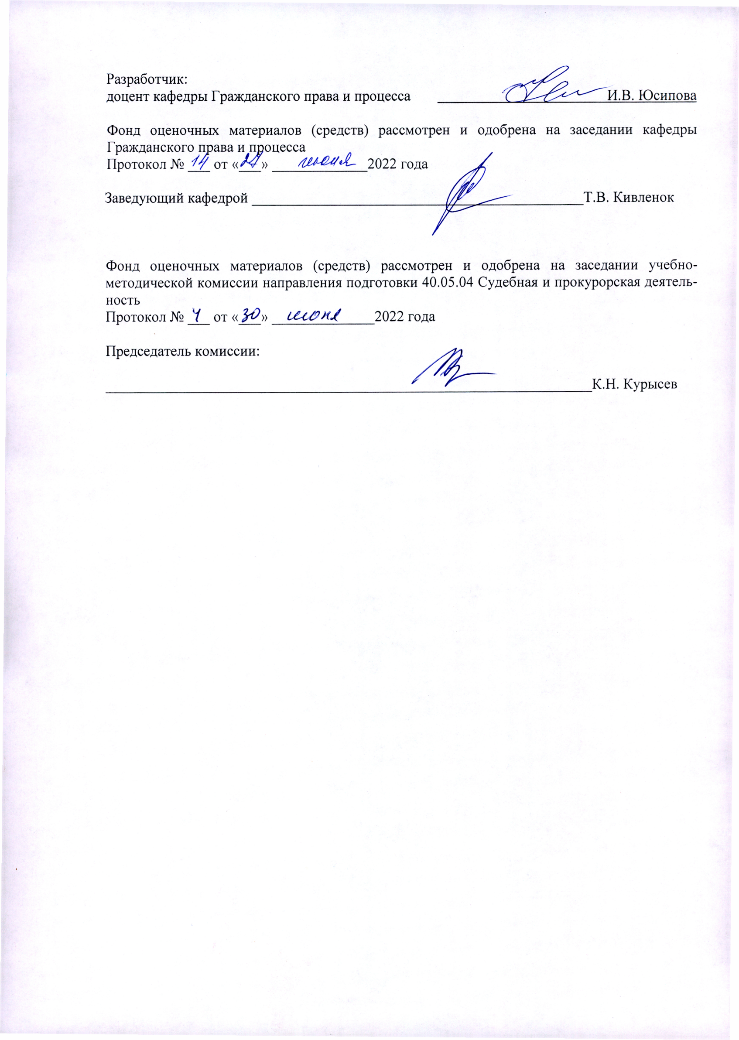 Разработчик:       доцент кафедры Гражданского права и процесса_________________________________________________________________И.В. ЮсиповаФонд оценочных материалов (средств) рассмотрен и одобрена на заседании кафедры 
Гражданского права и процессаПротокол № ___ от «___» _____________2022 годаЗаведующий кафедрой _____________________________________________Т.В. КивленокФонд оценочных материалов (средств) рассмотрен и одобрена на заседании учебно-методической комиссии направления подготовки 40.05.04 Судебная и прокурорская деятельностьПротокол № ___ от «___» ______________2022 годаПредседатель комиссии: __________________________________________________________________К.Н. КурысевФормируемые компетенции(код, содержание компетенции)Планируемые результаты обучения по дисциплине, в соответствии с индикатором достижения компетенцииПланируемые результаты обучения по дисциплине, в соответствии с индикатором достижения компетенцииНаименование оценочного средстваФормируемые компетенции(код, содержание компетенции)Индикатор достижения компетенции(код, содержание индикатораРезультаты обучения по дисциплинеНаименование оценочного средстваПК-5 Способен применять нормативные правовые акты, реализовывать нормы материального и процессуального права в профессиональной деятельностиПК-5.1ПК-5.2ПК-5.3Знает нормативные правовые акты в области земельного права; Умеет толковать содержание, сопоставлять и правильно применять нормы земельного права в профессиональной деятельности;Владеет навыками определения характера спорного правоотношения, проблем и коллизий на основе норм земельных правоотношенийПрактико-ориентированные практические заданияПК - 13 Способен квалифицированно толковать нормативные правовые акты в соответствующей области деятельностиПК13.1ПК-13.2ПК-13.3Знает: Знает виды и способы толкования земельно-правовых норм;Умеет: Умеет анализировать и уяснять смысл, содержание и значение различных нормативных правовых актов в сфере земельных отношений.Владеет: Владеет навыками работы с нормативными правовыми актами, актами правоприменительной и судебной практики. Практико-ориентированные практические заданияПК –15 Способен давать квалифицированные юридические заключения и консультации в рамках своей профессиональной деятельностиПК-15.1ПК-15.2ПК-15.3Знает: основные положения, сущность, содержание понятий и категорий земельного праваУмеет: оценивать правовые явления и отношения, формулировать выводы и предложения на основе их анализа, давать разъяснения правовых возможностей и их последствий в земельно-правовых отношенияхВладеет: навыками анализа земельных правоотношений; навыками консультирования.Практико-ориентированные практические задания№п/пКонтролируемые темыТестовые заданияКод контролируемой компетенции1.Тема 1.Предмет, метод, функции, система, источники земельного права. Земельные правоотношения1. Вставьте пропущенные слова: Предмет земельного права – это общественные отношения по поводу_____ основы жизни и деятельности народов, проживающих на соответствующей территории.охраны земель 2. Объектами земельного права являются:А) предприятияБ) нет правильного ответаВ) участки недрГ) движимое имущество3. Вставьте пропущенные слова: Земельное законодательство России находится в ведении  Российской Федерации и _____субъектов Российской Федерации4. К принципам земельного законодательства относятся:А) единство судьбы земельного участка и прочно связанных с ним объектов.Б) приоритет земли как недвижимого имущества перед ее использованием в качестве средства производства.В) не ограниченная свобода собственников земельных участков по их использованиюГ) учет значения земли как основы жизни и деятельности.5. Вставьте пропущенные слова: Земельный кодекс РФ вступил в силу с _____ года. 30 октября 2001 6.  В предмет земельного права входят следующие виды отношений:А) Земельные отношения;Б) Земельно-имущественные отношения;В) Имущественные отношения;Г) Личные неимущественные отношения, связанные с землей.ПК-52.Тема 2.Право собственности и иные видные права на землю.1. Формы земельной собственности субъектов Российской ФедерацииА) государственнаяБ) частнаяВ) муниципальнаяГ) личнаяД) коммерческая2. Вставьте пропущенные слова: Решение о предоставлении земельного участка в собственность должно быть принято в течение ___ с момента подачи заявления. двух недель.3. Дееспособность граждан в сфере земельных отношений может быть ограничена.А) не может никогда.Б) может быть ограничена с согласия самого гражданина.В) может быть ограничена в судебном порядке.4. Вставьте пропущенные слова: Обладатель сервитута – это лицо имеющее право _____земельным участком.
ограниченного пользования чужим5. Вставьте пропущенные слова: Гражданин идет по землям общего пользования, он - _______.Участник земельных отношений.6. Граждане имеют право:А) бесплатно приобрести в пожизненное наследуемое владение не более одного земельного участка.Б) однократно бесплатно приобрести в собственность находящийся в его пожизненном наследуемом владении земельный участок.В) бесплатно приобрести в собственность находящиеся в его пожизненном наследуемом владении земельные участки.ПК-53. Тема 3.Сделки с земельными участками. Плата за землю.1. Вставьте пропущенные слова: Земельные участки, находящиеся в государственной и муниципальной собственности, предоставляются в собственность физических и юридических лиц ______. за плату или бесплатно.2. Безвозмездное срочное пользование земельными участками из земель, находящихся в собственности юридических лиц, может предоставляться на:А) срок договора о землепользовании.Б) период действия трудовых отношений.В) не определенный договором срок.Г) срок не более 49 лет.3. Вставьте пропущенные слова: Объектом купли-продажи могут быть только участки, прошедшие _______.государственный кадастровый учет.4.  Вставьте пропущенные слова: Земельный фонд в соответствии с действующим земельным законодательством разделен на____. 7 категорий5. Земельный участок как объект земельных отношений это:А) часть поверхности земли (за исключением почвенного слоя), границы которой описаны и удостоверены в установленном порядке.Б) часть поверхности земли (в том числе почвенный слой), границы которой описаны и удостоверены в установленном порядке.В) часть поверхности земли (в том числе поверхностный почвенный слой), границы которой описаны и удостоверены в установленном порядке, а также все, что находится над и под поверхностью земельного участка.6. Арендатор земельного участка вправе передать: А) земельный участок в субарендус согласия собственника земельного участка.Б) без согласия собственника земельного участка.В) без согласия собственника земельного участка, если договором аренды не предусмотрено иное.В) передача земельного участка в субаренду запрещенаПК-5, ПК-134.Тема 4.Охрана земель1. Вставьте пропущенные слова:Государственный мониторинг земель в зависимости от целей наблюдения и территории, может быть ________Федеральным, региональным, локальным2. Объектами мониторинга являются:А) все земли Российской Федерации.Б) земли, находящиеся в государственной или муниципальной собственности.В) земли, находящиеся в собственности юридических и физических лиц.3. Вставьте пропущенные слова:Государственный земельный кадастр-это ______ земельных участков и субъектов права землепользования. Количественный и качественный учёт 4. Вставьте пропущенные слова:Земельный участок как объект земельных отношений — это часть поверхности земли (в том числе почвенный слой), границы которой ________ порядке.описаны и удостоверены в установленном 5. Виды земельного контроля в соответствии с земельным законодательствомА) государственныйБ) федеральныйВ) муниципальныйГ) производственныйД) местный6. За земельные правонарушения юридические лица привлекаются:А) к административной, гражданско-правовой ответственности.Б) к административной, уголовной, дисциплинарной, гражданско-правовой ответственности.В) к гражданско-правовой ответственности.ПК-55.Тема 5.Земли сельскохозяйственного назначения1.  Вставьте пропущенные слова: Безвозмездное срочное пользование земельными участками из земель, находящихся в государственной или муниципальной собственности, может предоставляться на_______ срок не более года2. В состав земель сельскохозяйственного назначения не входят:А) сельскохозяйственные угодьяБ) земли, занятые лесными насаждениямиВ) земли, занятые внутрихозяйственными дорогамиГ) санитарно-защитные зоны с особыми условиями использования земель3. Вставьте пропущенные слова: Обладатель сервитута – это лицо 
 имеющее право ____ земельным участком. ограниченного пользования чужим4. Вставьте пропущенные слова: Земельный участок сельскохозяйственного назначения, переданный гражданину или юридическому лицу в аренду, может быть приобретен в собственность арендатором с момента заключения договора аренды по истечении ______. 3 лет5. Участник долевой собственности при продаже своей доли обязан известить остальных участников:а) в письменной форме;б) в устной форме;в) известить по выбору;г) не извещать.6. Вставьте пропущенные слова: Договор аренды земельного участка из земель сельскохозяйственного назначения, находящегося в государственной или муниципальной собственности заключается на срок от ________.3 до 49 лет7. Вставьте пропущенные слова: Отчуждение земельного участка или доли в праве общей собственности на земельный участок из земель сельскохозяйственного назначения, приобретенных до вступления в силу Федерального закона «Об обороте земель сельскохозяйственного назначения», должно быть осуществлено в течение________ со дня вступления в силу указанного Федерального закона 6 месяцев ПК-5, ПК-13, ПК-156.Тема 6.Земли населенных пунктов1. Вставьте пропущенные слова: Городская (поселковая) черта – это _____, которая отделяет населенный пункт от других категорий земель.  это внешняя граница2. Правовой режим земельных участков состоит из:А) Требований к целевому назначению земельного участка.Б) Требований к сохранению межевых знаков на земельном участке.В) Требований к соблюдению прав собственников соседних земельных участков.Г) Требований к разрешенному использованию земельного участка.3. Вставьте пропущенные слова:Земельные участки общего назначения – это земельные участки, являющиеся имуществом общего пользования, предусмотренные утвержденной документацией _______ и предназначенные для общего использования правообладателями земельных участков, расположенных в границах территории ведения гражданами садоводства или огородничества для собственных нужд, и (или) предназначенные для размещения другого имущества общего пользования.по планировке территории.4. Если объект недвижимости не соответствует градостроительному регламенту, его собственник:А) вправе продолжить использование, если это не опасно для жизни и здоровья людей, окружающей среды, памятников истории и культуры.Б) если объект недвижимости находится в исторической зоне поселения, то собственник обязан привести его в соответствие с градостроительным регламентом, если нет, то вправе продолжить использование, если это не опасно для жизни и здоровья людей, окружающей среды, памятников истории и культуры.В) обязан привести объект недвижимости в соответствие с градостроительным регламентом.5. Вставьте пропущенные слова:В целях охраны земель обладатели прав на земельный участок обязаны осуществлять мероприятия по сохранению:плодородия почв6. Вставьте пропущенные слова:Жилые зоны предназначены для застройки жилыми зданиями, а также _____ и иного назначения.объектами культурно-бытовогоПК-5, ПК-13, ПК-157.Тема 7.Земли промышленности и иного специального назначения1. Вставьте пропущенные слова: Земельные участки в полосах отвод автодорог из земель транспорта могут предоставляться гражданам и юридическим лицамдля размещения объектов дорожного_________сервиса и наружной рекламы.2. В целях обеспечения деятельности организаций и эксплуатации объектов морского, внутреннего водного транспорта могут предоставляться земельные участки для:А) размещения искусственно созданных внутренних водных путей.Б) размещения объектов инфраструктуры морских портов, объектов речных портов, причалов, пристаней, гидротехнических сооружений.В) выделения береговой полосы.Г) все ответы верны.3. Вставьте пропущенные слова:Земли промышленности и иного специального назначения находятся_____за чертой поселений4. Земельный участок находится в государственной собственности, если:А) он не находится в собственности граждан, юридических лиц и муниципальных образований.Б) имеется свидетельство о государственной собственности на земельный участок.В) он не находится в собственности граждан, юридических лиц и муниципальных образований, либо имеется свидетельство о государственной собственности на земельный участок.Г) он находится в федеральной собственности или собственности субъекта РФ.5. Где размещаются земли промышленности, энергетики, транспорта,связи и иного специального назначения:А) За чертой населенных пунктов.Б) В черте населенных пунктов.В) Как за чертой населенных пунктов, так и в черте населенных пунктов.Г) Только в черте закрытых административно-территориальных образований.6. Вставьте пропущенные слова:Земли закрытых административно-территориальных образований находятся____В муниципальной собственностиПК-5, ПК-13, ПК-158.Тема 8.Земли особо охраняемых территорий и объектов1. Вставьте пропущенные слова: Категория земель, специально не предусматривающая в составе земель — земли__________ приграничных районов2. Рекреационные зоны предназначены для:А) складских объектовБ) особо охраняемых природных территорий и природных объектов В) объектов культурного наследия3. Целями охраны земель являются:А) предотвращение нарушения прав собственников земельных участков.Б) предотвращение негативных (вредных) воздействий хозяйственной деятельности.В) предотвращение уничтожения межевых знаков.Г) улучшение и восстановление земель.4. Вставьте пропущенные слова:Дендрологические парки относятся к землям _____особо охраняемых природных территорий.5. Вставьте пропущенные слова: Изъятие земельных участков особо охраняемых природных территорий не допускается для нужд _________противоречащих их целевому назначению.6. К землям особо охраняемых природных территорий относятся:А) земли сельскохозяйственного назначения.Б) земли населенных пунктов.В) земли населенных пунктов.Г) земли природных заповедников, заказников.7. Земли на территориях национальных парков и государственных природных заповедников являются собственностью:А) Российской Федерации.
Б) субъектов Российской Федерации.
В) муниципальных образований.
Г) граждан и юридических лиц.ПК-5, ПК-13, ПК-159Тема 9.Земли лесного фонда, земли водного фонда, земли запаса1. Вставьте пропущенные слова: Земельные участки, ограничиваемые в обороте – это участки занятые находящимися в государственной или муниципальной собственности _____ в составе водного фонда.водными объектами
2. К лесному фонду не относятся: А) леса, расположенные на землях оборонылеса, расположенные на землях городских поселений.Б) Леса, предназначенные для промышленного использования.В) Леса заповедников.3. Выберите правильное определение: Лесные земли, это__________А) земли, покрытые лесной растительностьюземли, предназначенные для ведения лесного хозяйства.Б) земли, не покрытые лесной растительностью, но предназначенные для ее восстановления.В) земли, не покрытые лесной растительностью.4. Вставьте пропущенные слова: Древесно-кустарниковая растительность, расположенная на земельном участке, находящемся в частной собственности принадлежит этому лицу _____на праве собственности.5. К землям водного фонда относятся:А) земли, занятые водными объектами.Б) земли, не занятые водными объектами, но предназначенные для их восстановления или создания.В) земли, выделяемые для установления полос отвода и зон охраны водозаборов, гидротехнических сооружений и иных водохозяйственных сооружений, объектов.Г) земли, занятые спортивными бассейнами.6. Вставьте пропущенные слова:Границы земель лесного фонда определяются в соответствии с_____ Постановлениями главы местной администрации.ПК-5, ПК-13, ПК-15